CHECKLISTS AND RUBRICS	89Figure 5.5Figure 5.6measures for the final product or performance . The criteria are usually dis­their performance, but the indicators or descriptors of what constitutes a qual­ ity performance to attain the standard  or earn  an A or B are usually described in the rubric. Figure 5.7 shows how the criteria for the letter are listed on the left and each column progressing across the scale provides indicators necessary to achieve each rating necessary to score a 1-2-3-4 for writing a letter to the editor.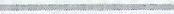 82	HOW TO ASSESS AUTHENTIC LEARN ING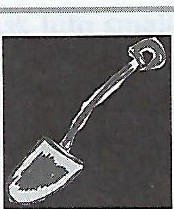 Can We Save Georgia? Individual WorkTopic/Focus: Soil ConservationGrade Level/Subject: 6th Grade Earth ScienceStandard: Students will investigate the scientific view of how the earth's surface is formed. Explain the effects of human activity on the erosion of the earth's surface. Describe methods for conserving natural resources such as water,soil, and air.Assignment: Use the "Analyzing Your Results" chart to demonstrate which techniques were most efficient based upon your group's findings.CHECKLISTS AND RUBRICS	8]Figure 5.2Source: © Created in the 2 00 7 AdvancedTeacher Leader Institutes facilitated by Andrew Smith, Supervisor of Professional Development, and Kay Burke. Used with the permission of Robin Walling. science teacher, and Nicole Spicer, Area Lead Tea cher, an d the Cobb Coun ty School District in Geo rg ia.Helpine Students With Special NeedsLougy, DeRuvo, and Rosenthal (2007) discuss how students with attention­ deficit/hyperactivity disorder (ADHD) often lack age-appropriate organizational skills to help them sequence the steps needed to complete a task, leaving them unable to even begin a project without outside support. A checklist that asks the students specific questions about a project and guides them through the process will help them stay focused. When students are introduced to high­ interest and engaging tasks that motivate them to learn, children with ADHD can be as attentive as students without ADHD. "[W]hen involved in high-interest94	HOW TO ASSESS AUTHENTIC LEARN IN G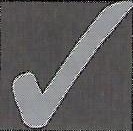 Protocol  f or a Debate  Checklist Grade 8Figure 5.8Source:© Created in a 20 0 7 workshop for Area Lead Teachers facilitated by Nancy Lar imer, Professional Learning Supervisor, and Kay Burke and used with the permission of Rhonda Brewster-McCar thy,Cathy Tyler. and Jeanette Brewer and th e Cobb Count y School District in Georgia.95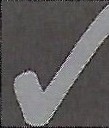 Figure 5.9Source©:  Crea ted in a 200 7 workshop for Area Lead Teachers facilitated by Nancy Larimer, Professional Learning Supervisor, and Kay Burke and used with  lhe permission of   Rhonda  Brewster-McCarthy, Cathy Tyler, and Jeanette Brewer  and the  Cobb Coun ty School District in  Georgia.CONNECTP ORTFOLIO CONTENT TO LOCAL AND STATE STANDARDS AND CURRICULA 75standards-based portfolio or e-portfolio. The student completes a portfolio or e-portfolio artifact reflection and includes it with the final piece, the scoring rubric or checklist completed by the teacher (and student), and the student's reflection about the artifact. Together, the se pieces create a portfolio that offers concrete evidence that the standard was addressed; provides the student­ produced document that proves that the student achieved the objective of the assignment; includes the checklist or scoring rubric that describes the level at which the student met the standard; and includes the student's stated rationale as to the value of the work or the learning process used to attain it. Figure 3.6 provides an example of an artifact that includes these four components.Figure 3.6THE PORTFOLIO CO   fl\1. EC'TI OFigure 3 .9Copyright © 2008 by Corwin Press. All rights reserved. Reprinted from The Portfolio Connection: Student Work Linked to Standards, Third Edition. by Susan Belgrad, Kay Burke, and Robin Fogarty. Thousand Oaks. CA: Corwin Press, www.corwin press.com. Reproduction  aut horized only for the local schoolsite or nonprofit organization that has purchased this book.CHECKLISTS  AS GUIDEPOSTSAs shown, standards that include specific indicator s and criteria facilitate the creation of checklists because they provide teachers with key words or concepts to include in the checklists. Teachers can also create their own student-friendly checklists that guide their students in the completion  a  task. For example, teachers in a California elementary school developed a checklist to help their fourth-grade students produce a report on the rivers of California (Figure 3.10).CO  N NE  C T  P O R T F O LIO   C O NT  EN  T  TO   LO  C AL   AND   STATE STA NDARDS A ND CURR ICULA  79Report on California Riven ChecklistCA Social Studies Standard 4.1: Students demonstrate an understanding of the physical and human geographic features that define places and regions in California. Identify the locations of the Pacific Ocean,  rivers,  valleys,  and mountain passes, and explain their effects on the growth  of towns.CA Language Arts Standard 2.1: Make narrative presentations: (a) Relate ideas, observations, or recollections about an event or experience. (b) Provide a context that enables the listener to imagine the circumstances of the event or experience. (c) Provide insight into why the selected event or experience is memorable.Assignment: Complete a research report on the rivers of California. Step 1. Research:Gather information from three different sources.InternetHistorical fictionSocial studies textbookCharts, maps, etc.Resource booksOther: _  _ __  _  __  _  __  _  _  _  _Step 2. Understand facts about geographic location.Location in stateHistorical importanceAgricultureCharacteristicsOther: _ __  _  __  _  __  _  _  _  _  _Step 3. Organize information from three different sources.NotesModels or mapsOutlineGraphic organizersStep 4. Present information orally.Note cardsElectronic presentationDisplays-c   harts, maps, etc.Figure 3.10This checklist demonstra  tes  how  teachers  can  guide  students  through  each step in the process to write a research report. Since writing a subject area report requires research, the studen ts first have to check off  and  sometime  s v..rrite inCONNECT PORTFOLIO CONTENT TO LOCAL AND STATE STANDARDS  AND CURRICULA  8}Figure 3.11progress or lack of progress in achieving academic goals. Portfolios also help teachers monitor their own effectiveness in tea ching skills necessary for students to achieve deep understanding of essentia l kno wledge.CONN ECT PORTFOLIO CONTENT TO LOCAL AND  STATE STANDARDS AND  CURRICULA 69Middle School Student Self-Assessment of Earthquake Rubric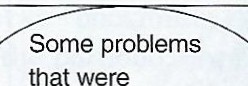 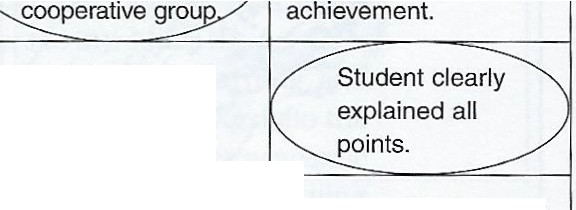 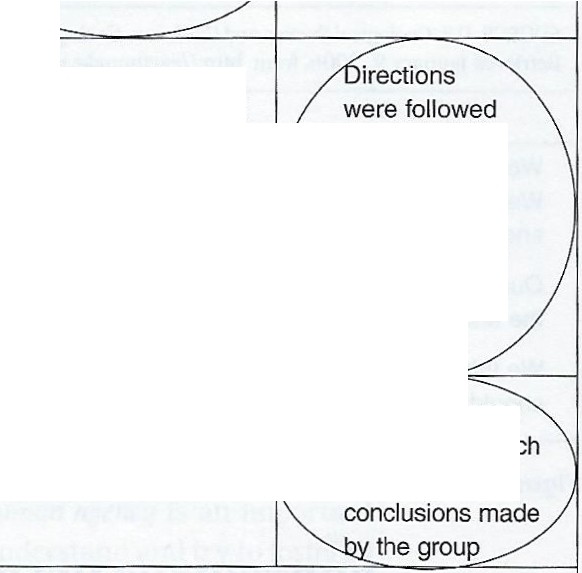 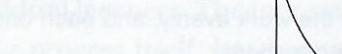 STUDENTS WILL MEET THE FOLLOWING HIGH SCHOOL STANDARDS:Participate in scientific inquiry and construct logical conclusions based on evidence.Understand critical aspects of the flow of matter and energy within the  geosphere.Investigate the results of the motions of plates, including volcanoes, earthquakes, mountain building, and other geologic activities.Rubric for Group PresentationGroup Name: The Plate TectonicsCriteriaDid the student participate cooperatively in the group?Not Yet 1Evidence of many problems with cooperation in the groupAlmost There 2overcome in theGot It!3The group showed strong evidence of cooperation andDid the student speak     Amount of time for	Speaking time for      Speaking time for each for the same amount of    each presentation was	each student was      student was distributed time as other group	unevenly distributed.	somewhat even.	equally.members?Did the group follow	The group showed	Directions were instructions? Did its	evidence of confusion	followed well. Requiredresearch and report	with instructions;	questions were	well. Answers answer all the required	minimal evidence of	answered satisfactorily	to required questions?	research in reporting	with evidence of	questionsanswers to questions.	research.		were excellent with strong evidence ofWere the group's	Conclusions did not	Evidence of sound	Strong evidence overall conclusions	provide convincing	research in group's	of sound research logical and based on	evidence of sound	overall conclusions .	in logicalsound research?	research.TOTAL SCORE: 13	A = 13- 15;	B = 10- 12;   C = 7- 10;    D = 5-6;	F = 0-5Figure 3.2Earthquake Group Project RubricTypes of ScalesNumerical ScalesTypes of ScalesNumerical Scales- 0  -	-	- 1 -	-	-  2 -	-	-	3-	-	-	4-1	2	3	4	5A Numerical Scale With Verbal Descriptors- 0  -	-	- 1 -	-	-  2 -	-	-	3-	-	-	4-1	2	3	4	5A Numerical Scale With Verbal Descriptors1	2	3	4Weak	Satisfactory	Very Good	ExcellentVerbal Descriptors5SuperiorNovice	Adequate	Apprentice	Distinguished-	-	-	-	-	-	-	-	-	-	-	-	-	-Task not completed	Task partially completed	Task completedNovice	Adequate	Apprentice	Distinguished-	-	-	-	-	-	-	-	-	-	-	-	-	-Task not completed	Task partially completed	Task completedDescriptive   ScaleCriterion: Eye Contact During SpeechDescriptive   ScaleCriterion: Eye Contact During SpeechDescriptive   ScaleCriterion: Eye Contact During SpeechDescriptive   ScaleCriterion: Eye Contact During SpeechNo EvidenceMinimal EvidencePartial EvidenceComplete EvidenceDoes not look at audienceLooks some of the time at some of the audience	ILooks most of the time at most of the audienceLooks all of the time at all of the audienceAnalyzing Your Results ChartAnalyzing Your Results ChartAmount of Wind ErosionAmount of Water ErosionTotal Amount ErodedContour PlowingTerracingConservation PlowingWindbreaksSCALE:CRITER IA:SCALE:CRITER IA:No (0)Yes (1)Analysis of DataDid you use the guiding questions?Analysis of DataDid you use the guiding questions?Why were the materials that you used effective or not effective?Why were the materials that you used effective or not effective?•How did the design prevent erosion for wind, water, or both? Explain your answer.•What could you have done differently to make a more efficient model?Structure   of AnalysisDid you establish the context of your response?Structure   of AnalysisDid you establish the context of your response?•Does your response demonstrate understanding of soil conservation techniques?No (0)Yes (1)Is your analysis interpretive, analytical,evaluative, and reflective?Is your response an interpretation based onseveral clear ideas, premises, or images?Letter FormatDateInside AddressSalutationBodyClosingSignatureMechanicsCapitalizationPunctuationSpellingUsageGrammarSentence StructureTransitionsStandard/Benchmark: 8th Grade-The student participates in student-to-student verbal interactions. The student displays appropriate turn-takingbehaviors. The student offers own opinion forcefully without domineering. Thestudent responds appropriately to comments and questions. The student givesreasons in support of opinions expressed. The student clarifies, illustrates, orNot YetSome Evidenceexpands on a response when asked to do so.. ..01Organization  and Clarity: Students will...Know the rules of debateAgree on debate order in advanceChallenge respectfullyUse of Arguments: Students will...Refute in rebuttalsDefend positionCheck  speech timeUse of Rebuttal: Students will...State  contentions clearlyUse formal languageSpeak with intensityUse of Examples: Students will. ..Use experts as references  for resourcesUse anecdotes and quotesBring closure to subjectPresentation Style: Students will...Stand to speakNot patronize  or condescend opponentsKnow  other teams' positionsSCALE:CRITERIA:1234ScoreSCALE:CRITERIA:NoviceRookieRunner-upWinnerScoreOrganizationPoorlyOrganized andOrganized andOrganized andand Clarity:organizedclear in someclear in mostclearViewpoints andpartspartsthroughoutresponses areorganized and clearUse of Arguments:Few or noSome relevantMost reasonsAll reasonsReasons are given to support viewpointrelevant reasons givenreasons givenare relevantgiven arerelevant and supportargumentsUse of ExamplesFew or noSome relevantManyMany relevantand Facts:relevantexamples/examples/supportingExamples and facts are given to support reasonssupporting examples/ factsfacts givenfacts given; most are relevantexamples and facts are givenUse of Rebuttal:No effectiveFew effectiveSome effectiveMany effectiveArguments madeby the other teams are responded to andcounter- arguments madecounter- arguments madecounter- arguments madecounter- arguments madedealt with effectivelyPresentation Style:Few styleFew styleAll styleAll styleTone of voice, use of gestuers, and level of enthusiasm are convincingto audiencefeatures were used but not convincinglyfeatures were used convincinglyfeatures were used effectively; most used convincinglyfeatures were usedeffectively and convincinglyCheckli1t for a Narrative StandardCheckli1t for a Narrative StandardCheckli1t for a Narrative StandardCheckli1t for a Narrative StandardCheckli1t for a Narrative StandardCheckli1t for a Narrative StandardPerformance DescriptorsPerformance DescriptorsNot Yet0Not Yet0Not Yet0Some Evidence 1Engages ReaderEngages ReaderContext of storyContext of storyReader interestReader interestEstablishes a SituationEstablishes a SituationPlotPlotPoint of viewPoint of viewSettingSettingConflictCreates an Organizing StructureCreates an Organizing StructureTopic sentenceTopic sentenceSupport sentenceSupport sentenceTransitionsTransitionsMotif/themeMotif/themeSymbolismSymbolismDevelops Complex CharactersDevelops Complex CharactersProtagonistProtagonistAntagonistAntagonistDialogueDialogueCreates Sensory DetailsCreates Sensory DetailsDescriptive languageDescriptive languageFigurative languageFigurative languageRubric for California Rivers PresentationRubric for California Rivers PresentationRubric for California Rivers PresentationRubric for California Rivers PresentationRubric for California Rivers PresentationCriteriaBelow Standards1Almost Meets Standards2Meets Standards3Exceeds Standards4InformationNo evidence of sources.Fewer than three sourcesThree different sources.Three different sources.Geographic Location FactsFew relevant geographic facts are presented.Some relevant geographic facts are presented.Most facts presented reflect the location in the state, historical importance, agriculture, and other characteristics.Facts are presented about the location in the state, historical importance, agriculture, and other characteristics.Organization ToolsUse of organization tools is minimal or not apparent.Information is organized from fewer that three different sources including notes, outlines, graphic organizers, models   or maps.Information is organized from at least three different sources including notes, outlines, graphic organizers, models  or maps.Information is organized from three or more different sources including notes, outlines, graphic organizers models  or maps.Present Information OrallyLanguage and vocabularyVisual aidsTechnologyLanguage and vocabulary are not appropriate to purpose.No visual aids.No technology.Language and vocabulary are somewhat appropriate to purpose.Few visual aids.Technology is used.Language and vocabulary are appropriateto purpose.Some visual aids.Technology is used to enhanced the oral presentation.Excellent use of language and vocabulary that are appropriate to purpose.Manywell-designed visual aids.Exceptional use of technology.Student Comment:Student Comment:Student Comment:Student Comment:ScaleStudent Comment:Student Comment:Student Comment:Student Comment:15- 16 = A12- 14 = B8-11 = CBelow 8 =  Not yetTeacher Comment:Teacher Comment:Teacher Comment:Teacher Comment:15- 16 = A12- 14 = B8-11 = CBelow 8 =  Not yetDid the student clearlyPoints were unclear orStudent clearlyexplain his or herdifficult to understand.explained some ofpoints?the points.CriteriaNot Yet1Almost There2Got It!3Did the student participate cooperatively in the group?Evidence of many problems with cooperation in the groupSome problems that were overcome in the cooperative group.The group showed strong evidence of cooperation and achievement.Did the student clearly explain his or her points? Points were unclear or difficult to understand.Student clearly explained some of the points.Student clearly explained all points.Did the student speak for the same amount of time as other group members?Amount of time for each presentation was unevenly distributed. Speaking time for each student was somewhat even.Speaking time for each student was distributed  equally.Did the group follow instructions? Did its research and report answer all the required questions? The group showed evidence of confusion with instructions; minimal evidence of research in reporting answers to questions.Directions were followed well.  Required questions were answered satisfactorily with evidence of research. Directions were followed well.  Answers to required questions were excellent   with strong evidence of research.Were the group’s overall conclusions logical and based on sound research? Conclusions did not provide convincing evidence of sound research.Evidence of sound research in group’s overall conclusions.Strong evidence of sound research in logical conclusions made by the group.TOTAL SCORE: 13A  =  13-15;  B = 10 – 12;  C = 7-10;  D = 5 – 6; F = 0-5 A  =  13-15;  B = 10 – 12;  C = 7-10;  D = 5 – 6; F = 0-5 A  =  13-15;  B = 10 – 12;  C = 7-10;  D = 5 – 6; F = 0-5 